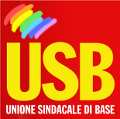 Comunicato stampaGRANDE PERTECIPAZIONE DEI LAVORATORI exLSU-ATA AL PRESIDIO SOTTO  BENEVENTODa luglio 2011 si rischia la perdita di posti di lavoro per i circa 13.000  ex lsu-ata“SI VOGLIONO TAGLIARE I  POSTI DI LAVORO, MA NON GLI SPRECHI”Oggi 15 febbraio 2011 i lavoratori ex Lsu ATA, che prestano servizio nelle scuole con mansioni  di pulizia , insieme con USB, sono  scesi nuovamente in piazza  per difendere i loro diritti e numerosi sono stati i lavoratori che hanno partecipato al presidio sit-in tenutosi sotto  di Benevento.L’argomento cardine, oggetto di rivendicazione di lavoratori,  è la riduzione del finanziamento dell’appalto 2011 e la decisione del MIUR di demandare ai singoli Circoli Didattici la gestione delle gare , e questo progetto mette,  in realtà,  a serio rischio il futuro dei lavoratori ex LSU della scuola. Infatti il progetto del MIUR consiste nella  proroga delle gare fino a giugno  parità di condizioni (fine anno scolastico), mettere in fermo i lavoratori per luglio e agosto a casa senza stipendio (forse con qualche ammortizzatore sociale che verificheranno con il ministero del lavoro), attuare per settembre 2011 degli  appalti provvisori in regime di cottimo fiduciario cioè a trattativa privata per singola scuola (sulla base di una direttiva nazionale che da facoltà ai Dirigenti anche di appaltare con gare a ribasso), con notevoli tagli di personale o salario dovuti alla riduzione dei finanziamenti non più calcolati sul numero effettivo degli ex-lsu nelle ditte, ma sulla spesa equivalente agli abbattimenti del 25% degli organici ATA, per poi bandire a settembre 2012  una gara gestita dalla Consip. Nell’ambito del sit-in una delegazione di lavoratori e rappresentanti USB sono stati ricevuti in Prefettura dalla Dott.ssa Maturi in cui sono state esposte ed argomentate le ragioni della protesta.In particolare, vista la situazione di criticità dovute, anche al dilazionamento delle spettanze stipendiale da parte della Meridionale Servizi, la delegazione sindacale ha chiesto: un incontro in prefettura in cui convocare  la ditta Meridionale Servizi per definire, almeno fino a giugno, la correntezza del pagamento delle spettanze in ragione dei contratti in essere; la garanzia della partecipazione ai tavoli  nazionali  che verranno fissati dal MIUR, da tenersi almeno nella stessa giornata;l’attivazione di un tavolo Istituzionale locale in cui convocare  l’Ufficio scolastico Regionale e Provinciale; i parlamentari sanniti oltre che  ed una delegazione di lavoratori; il tutto finalizzato a risolvere, in maniera positiva e definitiva, la vertenza dei lavoratori exLSU/ATA basata su questa piattaforma: reinternalizzazione del servizio; l’assunzione dei ex LSU nei ruoli ATA sui posti vacanti e accantonati; avvio procedure di prepensionamento.      Benevento, 15 febbraio 2011                                                                              Federazione Provinciale Benevento   UNONE SINDACALE DI BASE BENEVENTO  - Via Giustiniani, 1 -   - fax 0824/334034 - www.usb.it  -  www.benevento.usb.it -  benevento@usb.it   